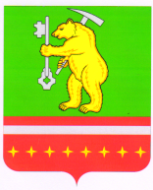 Совет депутатов Магнитского городского поселенияКусинского муниципального районаЧелябинской областиРЕШЕНИЕ от 28 июня 2022г.                                                                                     №57 В соответствии с пунктом 2 части 10, частью 11 статьи 40 Федерального закона от 06.10.2003 года №131-ФЗ «Об общих принципах организации местного самоуправления в Российской Федерации», подпунктом 2 пункта 4 статьи 22, подпунктом 17 пункта 2 статьи 18 Устава Магнитского городского поселения Кусинского муниципального района Челябинской области, рассмотрев заявление депутата Совета депутатов Магнитского городского поселения: по одномандатному избирательному округу №8 Новорусова Б.А. – от 24.05.2022 о досрочном прекращении полномочий  депутата  Совета депутатов Магнитского городского поселения в связи с отставкой по собственному желанию,Совет депутатов Магнитского городского поселения РЕШАЕТ:Досрочно прекратить полномочия депутата Совета депутатов Магнитского городского поселения третьего созыва по одномандатному избирательному округу № 8 Новорусова Бориса Алексеевича с 25 июня 2022 года.Настоящее решение вступает в силу со дня его принятия и подлежит обнародованию и размещению на официальном сайте Магнитского городского поселения.Председатель Совета депутатовМагнитского городского поселения                            Л.М. ПеревышинаО досрочном прекращении полномочий депутата Совета депутатов Магнитского городского поселения Кусинского муниципального района Челябинской области  третьего созыва по одномандатному избирательному округу №8, 